附件1四川省安全生产知识网络竞赛操作指南一、电脑端操作流程（一）宣教平台注册及登录宣教平台地址：http://202.61.88.159/:80801.平台首页注册为保证注册人员及所在单位的利益，请认真填写正确的注册信息。2.平台首页登录输入用户名、密码及验证码点击登录。（二）宣教平台答题本次“安全生产知识网络竞赛”活动答题及练习版块在平台“知识竞赛”模块中。进入平台后，还可以观看平台上传的安全知识类课件。本次“安全生产知识网络竞赛”题库共计517道题。其中选择题为418道，判断题为99道，全部题库在平台练习板块内，建议注册人员先进行试题练习。熟悉完“安全生产知识网络竞赛”题库内容之后，参赛者可以进行竞赛答题。本次竞赛答题共50道题（满分100分），其中选择题40道，判断题10道。试卷为随机组题，答题时间为90分钟，每人有3次竞赛机会，系统记录最高得分。二、移动端APP操作流程（一）移动端下载移动端APP下载可以通过宣教平台首页“下载专区”模块进行下载(Android、iOS两种版本)。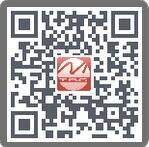 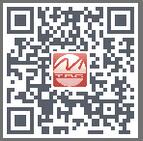     Android版本                iOS版本（二）移动端登录宣教平台移动端（云端学习）与电脑端账号为同一账号（域名/企业ID为宣教平台登录地址:202.61.88.159），登录完成后，点击考试中心进行答题。提交完答题后，系统会显示所得分数。待活动结束后，本次活动会设置抽奖环节，具体活动过程及结果，请在宣教平台首页进行查询。三、技术支持此次安全生产知识网络竞赛活动，由四川安全技术中心提供技术支持。联系人：邹亚勋，联系电话：028-61510242。